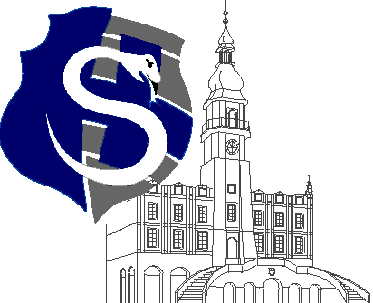 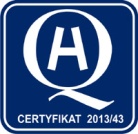 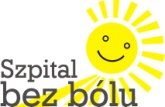 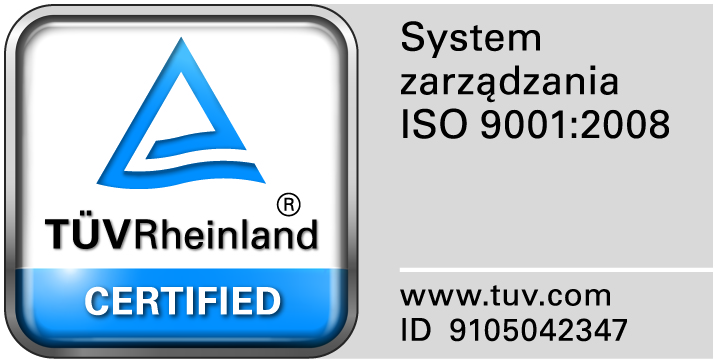 					                                                                                                                  									Zamość 2017-03-15						Do  Wykonawców Dot: Przetargu nieograniczonego nr 2/PN/17 na dostawę  różnych artykułów spożywczych1. Działając na podstawie art. 92 ust. 2   Prawa zamówień publicznych Zamawiający informuje, że w prowadzonym postępowaniu, wybrano do realizacji zamówienia w poszczególnych zadaniach najkorzystniejsze oferty złożone przez Wykonawców, którzy spełnili wszystkie warunki udziału w postępowaniu a ich oferty odpowiadały wszystkim wymaganiom określonym w specyfikacji istotnych warunków zamówienia. Zamawiający przeprowadził badanie i ocenę złożonych i niepodlegających odrzuceniu ofert na podstawie kryterium  określonego w siwz  tj; cena 100%.Poniżej przedstawiamy tabelę zawierającą wykaz Wykonawców ze streszczeniem oceny i porównaniem złożonych ofert wraz z przyznaną punktacją.Zadanie nr 1- Spółdzielnia Mleczarska BIELUCH w Chełmie  22-100 Chełm ul. Chemiczna 4, cena oferty: 155.386,35 zł.Uzasadnienie wyboru: wybrana oferta uzyskała największą liczbę punktów z uwagi na przyjęte   w specyfikacji istotnych warunków zamówienia kryteria oceny ofert.Zadanie nr 2- Zakład Przetwórstwa Mięsnego MAX K. Krasowski, I.Łuba S.J. Spławy II 45, 23-200 Kraśnik, cena oferty 71.524,95 zł.  Uzasadnienie wyboru: wybrana oferta uzyskała największą liczbę punktów z uwagi na przyjęte   w specyfikacji istotnych warunków zamówienia kryteria oceny ofert.ZAWIADOMIENIE O  WYBORZE NAJKORZYSTNIEJSZYCH OFERTWykonawca (nazwa, siedziba i adres)Kryteriumcena –100 pktRAZEMSpółdzielnia Mleczarska BIELUCH w Chełmie22-100 Chełm ul. Chemiczna 4100100Okręgowa Spółdzielnia Mleczarska w Opolu Lubelskim24-300 Opole Lubelskie ul. Przemysłowa 1699,9599,95Okręgowa Spółdzielnia Mleczarska                                                                      Ul. Zamoyskiego 1,  23-300 Janów Lubelski	96,7096,70ALMAX - Dystrybucja Sp. z o.o.Panieńszczyzna , 21-002 Jastków	91,5991,59Wykonawca (nazwa, siedziba i adres)Kryteriumcena –100 pktRAZEMZakład Przetwórstwa Mięsnego MAXK. Krasowski, I. Łuba S.J. Spławy II 45, 23-200 Kraśnik100100EB Sp. z o.o.20-703 Lublin ul. Cisowa 998,6198,61Zakład Mięsny SMAK-GÓRNO Sp. z o.o.36-051 Górno ul. Centralna 496,1596,15Zakład Przetwórstwa MięsnegoGrzegorz Nowakowski Dąbrowa 6, 26-332 Sławno9292Masarnia Sikora Zygmunt Ul. Ogrodowa 24, 22-400 Zamość90,1490,14Zadanie nr 3- Zakład Przetwórstwa Mięsnego MAX K. Krasowski, I.Łuba S.J. Spławy II 45, 23-200 Kraśnik, cena oferty 55.642,65 zł. .Uzasadnienie wyboru: wybrana oferta uzyskała największą liczbę punktów z uwagi na przyjęte   w specyfikacji istotnych warunków zamówienia kryteria oceny ofert.Zadanie  nr 4- AVOCANO Sp. z o.o. Ul. Trembeckiego 11 A, 35-234 RzeszówOddział Lublin Ul. Droga Męczenników Majdanka 74 G, 20-325 Lublin, cena oferty: 48.741,00 zł.Uzasadnienie wyboru: wybrana oferta uzyskała największą liczbę punktów z uwagi na przyjęte   w specyfikacji istotnych warunków zamówienia kryteria oceny ofert.Zadanie  nr 5- Piekarnia MAŁGOŚ s.c. 22-304 Siennica Różana, cena oferty:39.057,00 zł.Uzasadnienie wyboru: wybrana oferta uzyskała największą liczbę punktów z uwagi na przyjęte   w specyfikacji istotnych warunków zamówienia kryteria oceny ofertZamawiający informuje, że poprawił omyłkę pisarską w formularzu ofertowym firmy Piekarnia Tadeusz Pieczykolan, Stary Zamość, odczytana na otwarciu ofert cena oferty brutto 37.370,00zł.była ceną netto, natomiast  oferowana cena netto: 39.292,50 zł. była ceną brutto  i taką zamawiający przyjął do oceny.W ofercie Piekarnia Małgoś, zamawiający poprawił omyłkę rachunkową w obliczeniu ceny oferty brutto, było 39.065,00 zł. powinno być; 39.057,00zł.Zadanie  nr 6-  ALMAX - Dystrybucja Sp. z o.o. Panieńszczyzna  21-002 Jastków, cena oferty-131.758,30 zł.Uzasadnienie wyboru: wybrana oferta uzyskała największą liczbę punktów z uwagi na przyjęte   w specyfikacji istotnych warunków zamówienia kryteria oceny ofert.Zadanie  nr 7-  Przedsiębiorstwo Usługowo-Handlowe ULTAX ul. Zagłoby 4, 22-400 Zamość cena oferty-44.951,34zł.Uzasadnienie wyboru: wybrana oferta uzyskała największą liczbę punktów z uwagi na przyjęte   w specyfikacji istotnych warunków zamówienia kryteria oceny ofert.Zadanie  nr 8-   Ferma Drobiu Juśko Dariusz ul. Młyńska 41 ,22-400 Zamość cena oferty-19.800,00zł.Uzasadnienie wyboru: wybrana oferta uzyskała największą liczbę punktów z uwagi na przyjęte   w specyfikacji istotnych warunków zamówienia kryteria oceny ofert.2.Zamawiający informuje, że umowy w sprawie zamówienia publicznego zostaną  zawarte zgodnie z art. 94 ust. 1 pkt 2, w terminie nie krótszym niż 5 dni od dnia przesłania faksem niniejszego zawiadomienia.Podstawą prawną dokonanego wyboru jest art. 91 ust. 1 Pzp oraz Kodeks Cywilny3. Działając na podstawie art. 92 ust. 1 pkt. 2 Prawa zamówień publicznych Zamawiający informuje, że w prowadzonym postępowaniu nie  zostały odrzucone żadne oferty.4. Działając na podstawie art. 92 ust. 1 pkt. 3 Prawa zamówień publicznych Zamawiający informuje, że w prowadzonym postępowaniu nie zostali wykluczeni żadni wykonawcy. 